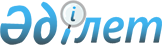 Об утверждении Методики формирования стоимостных индикаторов рисков, используемых при контроле таможенной стоимости товаровПриказ Министра финансов Республики Казахстан от 20 мая 2021 года № 471. Зарегистрирован в Министерстве юстиции Республики Казахстан 22 мая 2021 года № 22785.
      В соответствии с подпунктом 3) пункта 5 статьи 452 Кодекса Республики Казахстан "О таможенном регулировании в Республике Казахстан" ПРИКАЗЫВАЮ:
      1. Утвердить Методику формирования стоимостных индикаторов рисков, используемых при контроле таможенной стоимости товаров, согласно приложению к настоящему приказу.
      2. Комитету государственных доходов Министерства финансов Республики Казахстан в установленном законодательством Республики Казахстан порядке обеспечить:
      1) государственную регистрацию настоящего приказа в Министерстве юстиции Республики Казахстан;
      2) размещение настоящего приказа на интернет-ресурсе Министерства финансов Республики Казахстан;
      3) в течение десяти рабочих дней после государственной регистрации настоящего приказа в Министерстве юстиции Республики Казахстан представление в Департамент юридической службы Министерства финансов Республики Казахстан сведений об исполнении мероприятий, предусмотренных подпунктами 1) и 2) настоящего пункта.
      3. Контроль за исполнением настоящего приказа возложить на курирующего вице-министра финансов Республики Казахстан.
      4. Настоящий приказ вводится в действие по истечении десяти календарных дней после дня его первого официального опубликования. Методика формирования стоимостных индикаторов рисков, используемых при контроле таможенной стоимости товаров Глава 1. Общие положения
      1. Настоящая Методика формирования стоимостных индикаторов рисков, используемых при контроле таможенной стоимости товаров (далее – Методика), разработана в целях формирования стоимостных индикаторов риска и еҰ применения территориальными органами государственных доходов при осуществлении контроля таможенной стоимости товаров.
      2. Для утверждения значений стоимостных индикаторов риска в Комитете государственных доходов Министерства финансов Республики Казахстан (далее – Комитет) создается Рабочая группа, которая рассматривает проекты профилей рисков в соответствии с приказом Министра финансов Республики Казахстан от 13 февраля 2018 года № 170 ДСП "Об утверждении Правил реализации органами государственных доходов процесса управления рисками" (зарегистрирован в Реестре государственной регистрации нормативных правовых актов под № 16449).
      Утвержденные значения стоимостных индикаторов риска являются конфиденциальной информацией. Глава 2. Алгоритм формирования стоимостных индикаторов риска, используемых при контроле таможенной стоимости товаров
      3. Стоимостные индикаторы риска содержащие определенные критерии с заранее заданными параметрами, отклонение от которых или соответствие которым позволяет осуществлять выбор объекта контроля (далее – стоимостные индикаторы риска) формируются с использованием результатов анализа источников информации, указанных в пункте 4 настоящей Методики.
      4. К источникам информации относятся:
      1) база данных электронных копий деклараций на товары (далее – ДТ) Комитета государственных доходов Министерства финансов Республики Казахстан (далее – Комитет);
      2) база данных электронных копий ДТ, направляемых в рамках информационного обмена между государствами-членами Евразийского экономического союза (далее – ЕАЭС);
      3) база данных информационного обмена с таможенными органами других государств, не являющихся членами ЕАЭС, с которыми имеются соответствующие международные соглашения в сфере таможенного сотрудничества;
      4) база данных внешней торговли Европейского союза;
      5) база данных внешней торговли стран-участниц Содружества Независимых Государств;
      6) база данных внешней торговли Организации Объединенных Наций;
      7) ценовая информация, представленная органам государственных доходов производителями товаров, субъектами внешнеэкономической деятельности, перевозчиками и иными организациями, деятельность которых связана с профессиональными объединениями (ассоциациями);
      8) ценовые исследования;
      9) данные биржевых котировок;
      10) прайс-листы производителей товаров;
      11) официальные интернет-сайты производителей товаров;
      12) информация средств массовой информации, данные сети Интернет.
      5. При формировании предложений по стоимостным индикаторам риска используются следующие сведения из базы данных электронных копий ДТ:
      1) данные о таможенной процедуре – выпуск для внутреннего потребления без предшествующей таможенной процедуры (ИМ 4000) товаров, в отношении которых завершен таможенный контроль таможенной стоимости и принято решение о выпуске товаров (сведения из графы 37 ДТ);
      2) десятизначный код товара в соответствии с товарной номенклатурой внешнеэкономической деятельности Евразийского экономического союза (далее – ТН ВЭД ЕАЭС) (сведения из графы 33 ДТ);
      3) страна происхождения (сведения из графы 34 ДТ);
      4) описание товара (сведения из графы 31 ДТ);
      5) вес нетто (сведения из графы 38 ДТ);
      6) количество в дополнительных единицах измерения (сведения из графы 41 ДТ, правый подраздел);
      7) данные о методе определения таможенной стоимости – метод по стоимости сделки с ввозимыми товарами (сведения из графы 43 ДТ, первый подраздел).
      6. При формировании стоимостных индикаторов риска в отношении сезонных товаров используется информация из базы данных электронных копий ДТ за аналогичный период прошлого года.
      7. При формировании стоимостных индикаторов риска в целях правильного выбора объекта таможенного контроля при осуществлении контроля таможенной стоимости учитываются:
      1) модель, марка (при наличии);
      2) товарный знак (при наличии);
      3) вид транспорта на границе.
      8. Стоимостные индикаторы риска не формируются на уникальные – единственные в своем роде, исключительные товары.
      9. Перечень кодов ТН ВЭД ЕАЭС, на которые не формируются стоимостные индикаторы риска, в соответствии с пунктом 8 настоящей Методики, определяются Рабочей группой Комитета по рассмотрению проектов профилей рисков и утверждаются приказом Председателя Комитета. Данный перечень является конфиденциальной информацией.
      10. При разработке стоимостного индикатора риска указывается десятизначный код товара в соответствии с ТН ВЭД ЕАЭС, описание товара, страна происхождения/группа стран происхождения, вес нетто, значение стоимостного индикатора риска в зависимости от основной или дополнительной единицы измерения, источник информации.
      11. При наличии нескольких источников информации в первую очередь рассматривается информация из базы данных электронных копий ДТ.
      При формировании стоимостного индикатора риска на основе базы данных электронных копий ДТ по коду ТН ВЭД ЕАЭС и стране происхождения из общего массива данных таможенных стоимостей за 1 (одну) единицу измерения (килограмм веса нетто) или за 1 (одну) дополнительную единицу измерения, принимается наиболее часто повторяющее значение таможенной стоимости, переведенное в доллары США.
      Расчеты проводятся для каждого из кодов в разрезе групп стран происхождения за предшествующие 12 (двенадцать) календарных месяцев.
      При этом из этого массива данных предварительно исключаются минимальные и максимальные значения. Глава 3. Актуализация стоимостных индикаторов риска, используемых при контроле таможенной стоимости товаров
      13. Актуализация ранее утвержденных стоимостных индикаторов риска производится Рабочей группой Комитета по рассмотрению проектов профилей рисков один раз в месяц в следующих случаях:
      1) при установлении низкой эффективности стоимостного индикатора риска при проведении анализа дополнительных взысканий от установленного стоимостного индикатора риска;
      2) при представлении ценовой информации объединениями, ассоциациями субъектов внешнеэкономической деятельности, перевозчиками и иными профессиональными объединениями (ассоциациями);
      3) приведения утвержденного стоимостного индикатора риска в соответствие с современными условиями международной торговли (изменения в международной торговле, повлиявшие на стоимость товара), путем изменения его значения;
      4) приведения утвержденного стоимостного индикатора риска в соответствие с ТН ВЭД ЕАЭС ввиду изменения кода товара;
      5) при отмене ранее утвержденного стоимостного индикатора риска по итогам заседания Рабочей группой Комитета по рассмотрению проектов профилей рисков.
					© 2012. РГП на ПХВ «Институт законодательства и правовой информации Республики Казахстан» Министерства юстиции Республики Казахстан
				
      Министр финансов 
Республики Казахстан 

Е. Жамаубаев
Приложение к приказу 
Министра финансов
Республики Казахстан
от 20 мая 2021 года № 471